BooSt Together for Children Board Meeting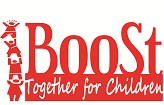 Draft AgendaApril 9, 20205:30 – 7:00 p.m.       Via ZoomThe Americans with Disabilities Act requires BooSt to make reasonable accommodations for all individuals to attend meetings. If you need to request an accommodation, call 515-433-4892 or email: mkresse@boonecounty.iowa.org.Introductions and welcome guests:Introductions and welcome guests:Open Forum:Open Forum:Review and approve meeting agendaConsent ItemReview and approve 2-13-20 Meeting MinutesConsent ItemBoard Processes Committee:Hiring Committee Update, Celeste Mortvedt Membership Resignation of Jim George, Recruiting new members virtuallyRenewing Fiscal Agent Contract with Story CountyConsultation Contract with neighboring ECI AreaInformation ItemDiscussion ItemAction ItemDiscussion ItemBudget and Finance:February/March financial reportsFY21 Budget projections and legislative actionsInformation ItemDiscussion ItemChildren Services Committee:MICA PK UpdateContract renewals for FY21Provider survey re Covid-19 impactPK Scholarships while school is closedPK Scholarships in FY21Mini-Grant updatesInformation Item  Action ItemDiscussion ItemAction ItemDiscussion ItemInformation itemPublic Relations Committee:Childcare Summit and No Small Matter film showing on holdInformation Item Area Director Report:Safety changes: Ames building closed. Working mostly from homeISU students continuing to meet on-lineInformation ItemsDiscussion regarding supporting early education during pandemicShould BooSt fund subscriptions to Scholastic magazine for PK scholarship users at home?Can agencies repurpose mini-grants to meet current needs?Buy books to send to children?  Discussion ItemNext: Board Meeting – 5:30 pm, May 14, 2020; via ZoomInformation itemAdjournment of board meetingConsent item